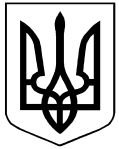 Міністерство освіти і науки УкраїниЗАТВЕРДЖЕНОнаказ Міністерства освіти і науки України_____________ 2024 № ____Державний освітній стандарт8333.О.84.25 - 2024Професія: 	Машиніст насосних установок пожежно-рятувального транспортного засобуКод: 	8333Професійні кваліфікації:машиніст насосних установок пожежно-рятувального транспортного засобу; машиніст насосних установок пожежно-рятувального транспортного засобу 3-го класу;машиніст насосних установок пожежно-рятувального транспортного засобу 2-го класу;машиніст насосних установок пожежно-рятувального транспортного засобу 1-го класу;машиніст насосних установок пожежно-рятувального транспортного засобу вищої категоріїОсвітня кваліфікація: кваліфікований робітникРівень освітньої кваліфікації: другий (базовий)Видання офіційнеКиїв – 2024Відомості про авторський колектив розробниківІ. Загальні положенняДержавний освітній стандарт (далі – Стандарт) з професії 8333 «Машиніст насосних установок пожежно-рятувального транспортного засобу» розроблено відповідно до:Конституції України, Законів України «Про освіту», «Про професійну (професійно-технічну) освіту», «Про професійний розвиток працівників», «Про організації роботодавців, їх об’єднання, права і гарантії їх діяльності»;постанови Кабінету Міністрів України від 16 жовтня 2014 р. № 630 «Про затвердження Положення про Міністерство освіти і науки України»;постанови Кабінету Міністрів України від 20 жовтня 2021 р. № 1077 «Про затвердження Державного стандарту професійної (професійно-технічної) освіти»;методичних рекомендацій щодо розроблення стандартів професійної (професійно-технічної) освіти за компетентнісним підходом, затверджених наказом Міністерства освіти і науки України від 17 лютого 2021 р. № 216;кваліфікаційної характеристики за професією «Машиніст насосних установок пожежно-рятувального транспортного засобу» та Довідника кваліфікаційних характеристик професій працівників у сфері цивільного захисту України (випуск 92), погодженого наказом Міністерства економіки України від 12.01.2022 № 4803-03/1211, затвердженого наказом Державної служби України з надзвичайних ситуацій від 17.01.2022 № 41 (далі – Довідник кваліфікаційних характеристик);рамкової програми Європейського Союзу щодо оновлених ключових компетентностей для навчання протягом життя, схваленої Європейським парламентом і Радою Європейського Союзу 17 січня 2018 року;інших нормативно-правових актів.Стандарт є обов’язковим для виконання усіма закладами професійної (професійно-технічної) освіти, підприємствами, установами та організаціями, незалежно від їх підпорядкування та форми власності, які здійснюють (або забезпечують) первинну професійну підготовку, професійне (професійно-технічне) навчання, перепідготовку, підвищення кваліфікації кваліфікованих робітників та видають документи встановленого зразка за цією професією.Державний освітній стандарт містить:титульну сторінку;відомості про авторський колектив розробників;загальні положення щодо виконання стандарту;порядок присвоєння кваліфікацій та видачі відповідних документів;вимоги до результатів навчання, що містять перелік ключових компетентностей за професією, перелік загальних компетентностей за професією, перелік результатів навчання та їх зміст;орієнтовний перелік основних засобів навчання.Структурування змісту Стандарту базується на компетентнісному підході, що передбачає формування у здобувача освіти загальних та професійних компетентностей і розвиток ключових компетентностей.Професійні та загальні компетентності дають особі змогу виконувати трудові функції, швидко адаптуватися до змін у професійній діяльності та є складовими відповідної професійної кваліфікації.Результати навчання за цим Стандартом формуються на основі загальних, ключових і професійних компетентностей та їх змісту.Освітній рівень вступника: повна загальна середня освіта.Види професійної підготовкиПідготовка кваліфікованих робітників за професією може проводитися за такими видами: первина професійна підготовка, професійне (професійно-технічне) навчання, перепідготовка, підвищення кваліфікації.Первинна професійна підготовка, професійне (професійно-технічне) навчання за професією 8333 «Машиніст насосних установок пожежно-рятувального транспортного засобу» передбачає здобуття особою всіх результатів навчання, що визначені Стандартом відповідно до типу та виду насосних установок та обладнання, яке буде задіяне в процесі трудової діяльності.Стандартом визначено загальні знання та вміння для професії, що в повному обсязі включаються до змісту першого результату навчання. До першого результату навчання також включаються такі ключові компетентності: «Комунікативна», «Особистісна, соціальна й навчальна», «Громадянська». «Енергоефективна та екологічна компетентності» формуються впродовж освітньої програми залежно від результатів навчання.Стандарт встановлює максимально допустиму кількість годин для досягнення результатів навчання, що становить 293 годин. Кількість годин між окремими результатами навчання розподіляється освітньою програмою закладу освіти. Тривалість професійної підготовки встановлюється освітньою програмою закладу освіти та визначається його робочим навчальним планом.Перепідготовка з інших професій з присвоєнням професійної кваліфікації 8333 «Машиніст насосних установок пожежно-рятувального транспортного засобу» здійснюється за окремою освітньою програмою закладу освіти. Тривалість навчання залежить від наявності в особи документів про освіту чи присвоєння кваліфікації, набутого досвіду (неформальна чи інформальна освіта) та визначається за результатами вхідного контролю. Вхідний контроль знань, умінь та навичок здійснюється відповідно до законодавства.Підвищення кваліфікації за професією 8333 «Машиніст насосних установок пожежно-рятувального транспортного засобу» з отриманням професійних кваліфікацій 1-го, 2-го, 3-го класів та «вищої категорії» відбувається за наявності професійної (професійно-технічної) освіти та стажу роботи на посаді відповідно до вимог Довідника кваліфікаційних характеристик. Метою підвищення кваліфікації є розширення та поглиблення раніше здобутих знань, умінь і навичок з питань експлуатації сучасних насосних установок пожежно-рятувальних транспортних засобів, вивчення нових законодавчих та нормативно-правових актів, що регламентують діяльність машиністів насосних установок пожежно-рятувального транспортного засобу.Тривалість навчання визначається за результатами вхідного контролю, встановлюється освітньою програмою закладу освіти та визначається його робочим навчальним планом і становить не більше 145 годин. Вхідний контроль знань, умінь та навичок здійснюється відповідно до законодавства.Робочі навчальні плани розробляються самостійно закладами професійної (професійно-технічної) освіти, погоджуються навчально (науково)-методичними центрами (кабінетами) професійно-технічної освіти та затверджуються органами управління освітою.Орієнтовний перелік основних засобів навчання за професією розроблено відповідно до кваліфікаційної характеристики, потреб цивільного захисту, сучасних технологій та матеріалів.Після успішного завершення освітньої програми проводиться державна кваліфікаційна атестація, що передбачає оцінювання набутих компетентностей. Поточне оцінювання проводиться відповідно до чинних нормативно-правових актів.Заклади професійної (професійно-технічної) освіти організовують та здійснюють поточний, тематичний, проміжний і вихідний контроль знань, умінь та навичок здобувачів освіти, їх кваліфікаційну атестацію. Представники роботодавців, їх організацій та об’єднань можуть долучатися до проведення контролю знань, умінь та навичок здобувачів освіти та безпосередньо беруть участь у кваліфікаційній атестації.Після завершення навчання кожен здобувач освіти повинен уміти самостійно виконувати всі роботи, передбачені Стандартом, технологічними умовами і нормами, встановленими у галузі цивільного захисту.Навчання з охорони праці проводиться відповідно до вимог чинних нормативно-правових актів з питань охорони праці. При складанні робочих навчальних планів та освітніх програм необхідно врахувати, що при професійній підготовці на вивчення предмета «Охорона праці» потрібно виділити не менше 30 годин навчального часу, а при підвищенні кваліфікації та перепідготовці – не менше 15 годин (п. 2.3. Типового положення про порядок проведення навчання і перевірки знань з питань охорони праці, затвердженого наказом Державного комітету України з нагляду за охороною праці від 26 січня 2005 р. № 15, зареєстрованого в Міністерстві юстиції України 15 лютого 2005 р. за № 231/10511).Навчання і перевірка знань з охорони праці здійснюється відповідно до нормативно-правових актів та чинних інструкцій з охорони праці у сфері цивільного захисту.Питання охорони праці, що стосуються технології виконання робіт, застосування матеріалів, обладнання чи інструментів включаються до робочих освітніх програм.До самостійного виконання робіт здобувачі освіти допускаються лише після навчання й перевірки знань з охорони праці.Навчання з надання домедичної допомоги проводиться відповідно до Порядку підготовки та підвищення кваліфікації осіб, які зобов'язані надавати домедичну допомогу, затвердженого постановою Кабінету Міністрів України від 21 листопада 2012 р. № 1115 та затверджених програм Міністерства охорони здоров'я України.Навчально-тренувальна програма домедичної підготовки другого рівня «Перший на місці події» включається до освітньої програми закладу професійної (професійно-технічної) освіти.Порядок присвоєння кваліфікацій та видачі відповідних документівПорядок проведення кваліфікаційної атестації здобувачів освіти та присвоєння їм професійної кваліфікації визначається центральним органом виконавчої влади, що забезпечує формування державної політики у сфері трудових відносин, за погодженням із центральним органом виконавчої влади, що забезпечує формування та реалізує державну політику у сфері освіти і науки.Критерії кваліфікаційної атестації випускників розробляються закладом професійної (професійно-технічної) освіти спільно з роботодавцями.Кваліфікаційна пробна робота проводиться за рахунок часу, відведеного на виробничу практику. Перелік кваліфікаційних пробних робіт розробляється закладами професійної (професійно-технічної) освіти відповідно до Стандарту, потреб роботодавців, сучасних технологій та новітніх матеріалів.Результатом кваліфікаційної атестації є присвоєння здобувачам освіти кваліфікації відповідного рівня, про що вноситься запис до документа про професійну (професійно-технічну) освіту.Здобувачу освіти, який при первинній професійній підготовці опанував відповідну освітню програму й успішно пройшов кваліфікаційну атестацію,  присвоюється освітньо-кваліфікаційний рівень «кваліфікований робітник» та видається диплом кваліфікованого робітника державного зразка. Особі, яка при перепідготовці, професійному (професійно-технічному) навчанні або підвищенні кваліфікації опанувала відповідну освітню програму та успішно пройшла кваліфікаційну атестацію, видається свідоцтво про присвоєння/підвищення професійної кваліфікації. При професійному (професійно-технічному) навчанні за частковими кваліфікаціями (у разі здобуття особою частини компетентностей, визначених стандартом, чи навчання для виконання окремих видів робіт за професією) заклад освіти може видавати документи власного зразка. Сфера професійної діяльностіВідповідно до законодавства.Назва виду економічної діяльності, секції, розділу, групи та класу економічної діяльності та їхній код згідно з Національним класифікатором України ДК 009:2010 «Класифікація видів економічної діяльності»:секція О: Державне управління й оборона; обов’язкове соціальне страхування;Розділ 84: Державне управління й оборона; обов’язкове соціальне страхування;Група 84.2: Надання державних послуг суспільству в цілому;Клас 84.25: Діяльність пожежних служб.Умовні позначення, що використовуються в цьому стандарті:КК – ключова компетентністьПК – професійна компетентністьЗГ – загальна компетентністьРН – результати навчанняІІ. Вимоги до результатів навчання2.1. Перелік ключових компетентностей за професією2.2. Загальні компетентності за професією2.3. Зміст загальних компетентностей2.4. Перелік результатів навчання2.5. Зміст результатів навчанняІІІ. Орієнтовний перелік основних засобів навчання1.Владислав БУРАВИЦЬКИЙстарший викладач-майстер виробничого навчання навчального відділення технічної підготовки Вищого професійного училища Львівського державного університету безпеки життєдіяльності (м. Вінниця)2.Олександр БЕЗГУБЕНКОстарший викладач-методист навчального пункту аварійно-рятувального загону спеціального призначення Головного управління Державної служби України з надзвичайних ситуацій у Полтавській області3.АртемБИЧЕНКОначальник кафедри техніки та засобів цивільного захисту факультету оперативно-рятувальних сил Черкаського інституту пожежної безпеки імені Героїв Чорнобиля Національного університету цивільного захисту України4.БогданБІЛЕЦЬКИЙначальник навчального пункту аварійно-рятувального загону спеціального призначення Головного управління Державної служби України з надзвичайних ситуацій у Житомирській області5.Сергій ГАРНИКмайстер виробничого навчання навчального пункту аварійно-рятувального загону спеціального призначення Головного управління Державної служби України з надзвичайних ситуацій у Вінницькій області6.Андрій КАЛИНОВСЬКИЙначальник кафедри інженерної та аварійно-рятувальної техніки Національного університету цивільного захисту України 7.Володимир ТОВАРЯНСЬКИЙдоцент кафедри експлуатації транспортних засобів та пожежно-рятувальної техніки навчально-наукового інституту пожежної та техногенної безпеки Львівського державного університету безпеки життєдіяльностіУмовнепозначенняКлючові компетентностіКК 1.Комунікативна компетентністьКК 2.Особистісна, соціальна та навчальна компетентностіКК З.Громадянська компетентністьКК 4.Енергоефективна та екологічна компетентностіУмовнепозначенняНазва загальних компетентностейЗГ 1.Дотримання основ з охорони праціЗГ 2.Надання домедичної допомогиЗГ З.Психологічна компетентністьЗГ 4.Основні засади механізму цивільного захистуЗнатиУмітиЗГ 1.ЗГ 1.акти законодавства з охорони праці;права працівників з питань охорони праці на підприємстві (у підрозділах Оперативно-рятувальної служби цивільного захисту);положення колективного договору щодо охорони праці;порядок проведення адміністративно-громадського контролю за станом охорони праці у підрозділах Оперативно-рятувальної служби цивільного захисту;вимоги правил безпеки праці до пожежно-рятувальних транспортних засобів та пожежного устаткування; вимоги правил безпеки праці до службових приміщень і споруд підрозділів оперативно-рятувальної служби цивільного захисту;вимоги безпеки праці під час розгортання, забору води, проведення технічного обслуговування, заправки паливно-мастильними матеріалами та ремонту насосної установки і пожежно-рятувального транспортного засобу;вимоги правил безпеки праці під час навчання, проведення аварійно-рятувальних та інших невідкладних робіт, гасіння пожеж, ліквідування надзвичайних ситуацій та їх наслідків; основи електробезпеки, вимоги електробезпеки під час роботи із електрообладнанням;параметри й властивості, що характеризують вибухонебезпеку середовища;основи пожежної безпеки та шляхи її забезпечення;основи гігієни праці та виробничої санітарії;засоби та методи захисту працівників від шкідливого та небезпечного впливу виробничих факторів;правила охорони навколишнього середовища при ліквідації наслідків надзвичайних ситуацій та гасінні пожеж;правила проходження медичних оглядівдотримуватись вимог законодавчих і нормативних актів, що регламентують питання охорони праці й особистої безпеки машиніста насосних установок пожежно-рятувального транспортного засобу;дотримуватись вимог безпеки праці під час роботи із пожежно-рятувальними транспортними засобами та пожежним устаткуванням, під час гасіння пожеж, ліквідування надзвичайних ситуацій та їх наслідків;  дотримуватись вимог безпеки праці під час несення служби у підрозділах Оперативно-рятувальної служби цивільного захисту;дотримуватись вимог електробезпеки під час роботи із електрифікованим обладнанням та електроустановками;дотримуватись правил пожежної безпеки;дотримуватись гігієни праці та виробничої санітарії;дотримуватись правил проходження медичних оглядів;дотримуватись вимог безпеки праці під час розгортання, забору води, проведення технічного обслуговування, заправки пально-мастильними матеріалами та ремонту насосної установки і пожежно-рятувального транспортного засобу;володіти засобами і методами індивідуального та колективного захисту від небезпечних та шкідливих виробничих факторівЗГ 2.ЗГ 2.правила огляду місця події, правила дотримання власної безпеки при наданні домедичної допомоги;нормативно-правову базу функціонування системи екстреної медичної допомоги в Україні;основи анатомії та фізіології людини;правила проведення первинного огляду хворого/постраждалого;методи оцінки ознак життя у постраждалих з раптовою зупинкою кровообігу;правила комунікації зі службами порятунку;алгоритм проведення серцево-легеневої реанімації хворих/постраждалих різних вікових груп;алгоритм проведення серцево-легеневої реанімації з використанням автоматичного зовнішнього дефібрилятора у хворих/постраждалих різних вікових груп;особливості проведення серцево-легеневої реанімації у випадку утоплення;ознаки обструкції верхніх дихальних шляхів;алгоритм відновлення прохідності дихальних шляхів у постраждалих різних вікових груп при удавленні;розпізнавання ознак масивної зовнішньої та внутрішньої кровотеч;алгоритм зупинки масивної зовнішньої кровотечі;алгоритм надання домедичної допомоги при підозрі на внутрішню кровотечу;дотримання правил власної безпеки під час зупинки масивної зовнішньої кровотечі;алгоритм відновлення та підтримання прохідності дихальних шляхів у хворих/постраждалих різних вікових груп;алгоритм надання домедичної допомоги при опіках;алгоритм надання домедичної допомоги при ураженні електричним струмом;алгоритм надання домедичної допомоги при отруєнні невідомою речовиною;алгоритми надання домедичної допомоги при травмах окремих анатомічних ділянок;алгоритм проведення сортування постраждалих при масових випадках;особливості надання допомоги у випадку надзвичайних ситуаційвизначати та оцінювати дихання у постраждалого з підозрою на раптову зупинку кровообігу (потрійний прийом);відновлювати прохідність дихальних шляхів мануальним методом;відновлювати прохідність дихальних шляхів шляхом висування нижньої щелепи;виконувати натискання на грудну клітку при здійсненні серцево- легеневої реанімації у дорослих;проводити штучну вентиляцію легень у дорослих;відновлювати прохідність дихальних шляхів внаслідок удавлення у дорослих;використовувати зовнішній автоматичний дефібрилятор при проведенні серцево-легеневої реанімації;надавати постраждалому стабільне положення;визначити та оцінювати дихання у дітей з підозрою на раптову зупинку кровообігу (потрійний прийом);відновлювати прохідність дихальних шляхів мануальним методом у дітей різних вікових груп;виконувати натискання на грудну клітку при здійсненні серцево- легеневої реанімації у дітей різних вікових груп;проводити штучну вентиляцію легень у дітей різних вікових груп;відновлювати прохідність верхніх дихальних шляхів внаслідок удавлення у дітей різних вікових груп;надавати дітям різних вікових груп стабільне положення;визначати ознаки масивної зовнішньої кровотечі;визначати ознаки внутрішньої кровотечі;зупиняти кровотечі за допомогою пов’язки що тисне;зупиняти кровотечі за допомогою кровоспинного джгута типу CAT;зупиняти кровотечі за допомогою кровоспинного джгута типу SWAT;зупиняти кровотечі за допомогою тампонування ран;накладати бинтові пов’язки на кінцівки;накладати шийний комірець при травмах шийного відділу хребта;проводити іммобілізацію постраждалого на довгій транспортувальній дошці;проводити евакуацію постраждалого з транспортного засобу;проводити ШВЛ за допомогою мішка АмбуЗГ 3.ЗГ 3.правила поведінки, професійної етики та службового етикету;типи характеру і темпераменту людини;види психоемоційного стану людини;ознаки посттравматичного стресового розладу людини;негативні психічні стани, моделі виходу з них;психологічні особливості поводження в надзвичайних ситуаціях;правила поводження з людьми із посттравматичними стресовими розладами;поняття про екстрену психологічну допомогу та методи її надання постраждалому населенню;фактори ризику і способи їх подолання;вплив довготривалого травматичного стресу на людину, протокол самодопомоги «Чотири стихії»;ізраїльські протоколи надання першої психологічної допомоги МААСЕ та «Напарник» (АПА);соціально-психологічний клімат колективу та шляхи його оптимізаціїдотримуватись правил поведінки, професійної етики та службового етикету;запобігати виникненню конфліктних ситуацій;виявляти негативні психічні стани у постраждалого населення та надавати йому психологічну допомогу;дотримуватись правил поводження з людьми із посттравматичним стресовими розладами;застосовувати психологічні прийоми та техніки у службовій діяльності та під час стресових подій;створювати сприятливі соціально-психологічні умови діяльності особового складу;надавати першу психологічну допомогу, дотримуючись алгоритму та етапів протоколівЗГ 4.ЗГ 4.законодавство України та ЄС у сфері цивільного захисту;основні принципи здійснення механізму цивільного захисту України та ЄС;класифікацію надзвичайних ситуацій;основні завдання та режими функціонування єдиної державної системи цивільного захисту;сили та засоби цивільного захисту;сигнали оповіщення про загрозу або виникнення надзвичайних ситуаційвиконувати завдання у сфері цивільного захисту в рамках професійної діяльностіРН 1. Здійснювати підготовку до виконання робітРН 2. Виконувати роботи з експлуатації пожежно-рятувальних транспортних засобівРН 3. Виконувати роботи з експлуатації насосних установок пожежно-рятувальних транспортних засобівРН 4. Забезпечувати безпечну експлуатацію пожежно-рятувальних транспортних засобів та роботи з пожежним, спеціальним устаткуваннямРезультати навчанняКомпетентностіЗміст компетентностейЗміст компетентностейРезультати навчанняКомпетентностіЗнатиУмітиРН 1. Здійснювати підготовку до виконання робітПК 1.1. Здатність організовувати професійну діяльність із дотримання вимог нормативно-правових актівосновні вимоги законодавчих та інших нормативно-правових актів з питань цивільного захисту;вимоги чинних наказів, положень, інструкцій та інших документів, що регламентують експлуатацію пожежно-рятувальних транспортних засобів та насосних установок; вимоги до гаражу, поста технічного обслуговування, приміщення для обслуговування акумуляторних батарейзастосовувати вимоги законодавчих та нормативно-правових актів з питань цивільного захисту та інших документів, що регламентують професійну діяльність;дотримуватись норм, методів і прийомів безпечного використання інструментів та обладнання поста технічного обслуговування, приладів для обслуговування акумуляторних батарейРН 1. Здійснювати підготовку до виконання робітПК 1.2. Здатність до розуміння порядку організації та несення караульної і внутрішньої служби в підрозділах Оперативно-рятувальної служби цивільного захистувимоги щодо порядку організації служби, правила внутрішнього розпорядку в підрозділах Оперативно-рятувальної служби цивільного захисту;права і обов’язки посадових осіб караулу;вимоги щодо організації внутрішньої служби в підрозділах Оперативно-рятувальної служби цивільного захисту;порядок прийому та здачі чергування;порядок допуску особового складу в службові приміщення підрозділу;дії особового складу підрозділу за сигналом «Тривога»виконувати обов’язки під час прийому та здачі чергування;виконувати обов’язки у складі внутрішнього нарядуРН 1. Здійснювати підготовку до виконання робітКК 1. Комунікативна компетентністьпрофесійну термінологію;правила спілкування з керівництвом та колегами;норми професійної етики при спілкуванні;види документів у сфері професійної діяльності;правила ведення встановленої службової документаціїспілкуватися з керівництвом та колегами;застосовувати професійну термінологію;дотримуватись норм професійної етики;вести робочу документаціюРН 1. Здійснювати підготовку до виконання робітКК 2.Особистісна, соціальна й навчальна компетентностіособливості роботи в команді, співпраці з іншими командами;індивідуальні психологічні властивості особистості та її поведінки;причини виникнення і способи розв’язання конфліктних ситуацій у колективіпрацювати в команді;відповідально ставитися до професійної діяльності;самостійно приймати рішення;діяти в нестандартних ситуаціях;знаходити та набувати нових знань, умінь і навичок;дотримуватися культури професійної поведінки в колективі;запобігати виникненню конфліктних ситуаційРН 1. Здійснювати підготовку до виконання робітКК 3.Громадянськакомпетентністьосновні трудові права та обов’язки працівників;основні нормативно-правові акти у професійній сфері, що регламентують трудову діяльність;особливості укладання трудового договору (контракту), підстави його припинення;соціальні гарантії та чинний соціальний захист на підприємстві;основні положення Кодексу цивільного захисту, Дисциплінарного статуту служби цивільного захисту, Положення про порядок проходження служби особами рядового і начальницького складу органів і підрозділів цивільного захисту;порядок розгляду і способи вирішення індивідуальних та колективних трудових спорівдотримуватись обов’язків та відстоювати трудові права;дотримуватись основних нормативно-правових актів у професійній сфері, що регламентують трудову діяльність;укладати припиняти трудовий договір (контракт);дотримуватись порядку оформлення відпусток та листів тимчасової втрати працездатності;вирішувати індивідуальні та колективні трудові спори;керуватися вимогами Кодексу цивільного захисту, Положення про порядок проходження служби особами рядового і начальницького складу органів і підрозділів цивільного захистуРН 1. Здійснювати підготовку до виконання робітПК 1.3. Здатність здійснювати підготовку насосних установок до використання за призначенням алгоритм перевірки технічного стану систем і агрегатів насосної установки під час заступання на чергуванняздійснювати підготовку насосної установки за призначенням;здійснювати профілактичний огляд насосних установокРН 2. Виконувати роботи з експлуатації пожежно-рятувальних транспортних засобівПК 2.1. Здатність здійснювати експлуатацію пожежно-рятувальних транспортних засобівпризначення, класифікацію, загальну будову, тактико-технічні характеристики пожежно-рятувальних транспортних засобів;комплектність та розміщення пожежно-технічного оснащення на пожежно-рятувальних транспортних засобах;призначення, будову та алгоритм роботи додаткової трансмісії на пожежно-рятувальних транспортних засобахзабезпечувати справний технічний стан пожежно-рятувальних транспортних засобів, їх готовність до застосування за призначенням;приводити в дію додаткову трансмісію;здійснювати візуальний контроль за справністю електричної, механічної частин та оцінку стану вузлів пожежно-рятувальних транспортних засобівРН 2. Виконувати роботи з експлуатації пожежно-рятувальних транспортних засобівПК 2.2. Виконувати роботи з технічного обслуговування пожежно-рятувальних транспортних засобіввиди, та періодичність проведення технічного обслуговування пожежно-рятувальних транспортних засобів;перелік регламентних робіт, які виконуються під час проведення технічного обслуговуванняпроводити технічне обслуговування пожежно-рятувальних транспортних засобів відповідно інструкції з експлуатації заводу виробникаРН 2. Виконувати роботи з експлуатації пожежно-рятувальних транспортних засобівПК 2.3. Здатність ведення експлуатаційної документації на пожежно-рятувальні транспортні засобипорядок введення в експлуатацію пожежно-рятувальних транспортних засобів;перелік облікової та звітної документації на пожежно-рятувальні транспортні засоби, вимоги та порядок її ведення;норми витрат паливно-мастильних матеріалівоформлювати облікову та звітну документацію на пожежно-рятувальні транспортні засоби;проводити розрахунки витрат пально-мастильних матеріалів залежно від умов експлуатації пожежно-рятувального транспортного засобуРН 2. Виконувати роботи з експлуатації пожежно-рятувальних транспортних засобівПК 2.4. Здатність використання експлуатаційних матеріалів пожежно-рятувальних транспортних засобівзагальну класифікацію, види, основні властивості пально-мастильних матеріалів, спеціальних рідин і ремонтно-експлуатаційних матеріалів, які використовуються під час експлуатації пожежно-рятувальних транспортних засобівнаповнювати пальним, здійснювати заміну мастильних матеріалів та спеціальних рідин у відповідних агрегатах та вузлах пожежно-рятувальних транспортних засобів;використовувати за призначенням лакофарбові, клейові, гумові та інші ремонтно-експлуатаційні матеріали під час проведення технічного обслуговування та дрібного ремонту пожежно-рятувальних транспортних засобів;дотримуватись норм виробничої санітарії під час роботи із пальними, мастильними матеріалами, спеціальними рідинами і ремонтно-експлуатаційними матеріаламиРН 3. Виконувати роботи з експлуатації насосних установок пожежно-рятувальних транспортних засобівПК 3.1. Здатність здійснювати експлуатацію насосних установок та автономного силового агрегату пожежно-рятувальних транспортних засобівматеріальну частину, технічні можливості, та правила експлуатації насосних установок;можливі несправності насосних установок, які виникають під час експлуатації, причини їх виникнення та способи усунення;призначення, будову та принцип роботи органів керування та контрольно-вимірювальних приладів насосної установки та автономного силового агрегату;призначення, будову, принцип роботи вакуумних систем;порядок забору та подачі вогнегасних речовин, регулювання режиму роботи і зупинки насосних установок з дотриманням вимог безпеки праці;способи забезпечення безперебійної подачі вогнегасних речовинздійснювати забір та подачу вогнегасних речовин насосною установкою; застосовувати додаткову систему охолодження двигуна та системи обігріву пожежно-рятувальних транспортних засобів;визначати несправності насосних установок під час експлуатації та усувати їх;застосовувати способи забезпечення безперебійної подачі вогнегасних речовин;вести облікову та звітну документацію щодо експлуатації насосної установкиРН 3. Виконувати роботи з експлуатації насосних установок пожежно-рятувальних транспортних засобівПК 3.2. Виконувати роботи з технічного обслуговування насосних установокстроки та періодичність проведення технічного обслуговування насосних установок та автономного силового агрегату, перелік регламентних робіт, які виконуються під час проведення технічного обслуговування;порядок перевірки насосних установок на герметичність;види та порядок проведення опресовки насосних установокздійснювати візуальний контроль за справністю електричної, механічної частин та оцінку стану вузлів, механізмів, контрольно-вимірювальних приладів насосних установок та автономного силового агрегату;проводити технічне обслуговування, ремонт насосних установок та автономного силового агрегату;здійснювати обкатку та опресовку насосних установок пожежно-рятувальних транспортних засобівРН 3. Виконувати роботи з експлуатації насосних установок пожежно-рятувальних транспортних засобівКК 4. Енергоефективна та екологічна компетентностіоснови енергоефективності;способи енергоефективного використання матеріалів та ресурсів у професійній діяльності та в побуті;основи раціонального використання, відтворення і збереження природних ресурсів;способи збереження та захисту екології в професійній діяльності та побутіраціонально та екологічно безпечно використовувати енергоресурси та технічні рідиниРН 4. Забезпечувати безпечну експлуатацію пожежно-рятувальних транспортних засобів та роботи з пожежним, спеціальним устаткуванням ПК 4.1. Здійснювати ефективну та безпечну експлуатацію пожежно-рятувальних транспортних засобів обладнаних спеціальними звуковими і світловими сигнальними пристроямизаконодавство України у сфері безпеки дорожнього руху;порядок допуску водіїв до керування пожежно-рятувальними транспортними засобами та порядок закріплення за ними;правила слідування пожежно-рятувальними транспортними засобами до місця виклику у мирний час та в особливий період;загальні правила нанесення кольорографічних схем, розпізнавальних знаків, написів на пожежно-рятувальних транспортних засобах;вимоги до розміщення та застосування спеціальних звукових і світлових сигнальних пристроїв;загальну будову та правила експлуатації спеціальних світлових і звукових сигнальних пристроїввикористовувати за призначенням спеціальні звукові і світлові сигнальні пристрої, якими обладнуються пожежно-рятувальні транспортні засоби;застосовувати способи та засоби підвищення прохідності пожежно-рятувальних транспортних засобів;дотримуватися алгоритму дій при слідуванні та роботі пожежно-рятувальних підрозділів у мирний час та в особливий періодРН 4. Забезпечувати безпечну експлуатацію пожежно-рятувальних транспортних засобів та роботи з пожежним, спеціальним устаткуванням ПК 4.2. Здійснювати експлуатацію пожежного та спеціального устаткуванняпризначення, загальну будову, технічні характеристики пожежного устаткування та спеціального обладнання пожежно-рятувальних транспортних засобів;види гідроелеваторних схем;правила ведення радіообміну під час роботи із засобами зв’язкузастосовувати за призначенням пожежне устаткування та спеціальне обладнання пожежно-рятувальних транспортних засобів;використовувати засоби зв’язку за призначенням№з/пНайменуванняКількість на групу з 15 осібКількість на групу з 15 осібПримітка№з/пНайменуванняДляіндивідуального користуванняДлягрупового користуванняПримітка12345Пожежна, спеціальна та аварійно-рятувальна технікаПожежна, спеціальна та аварійно-рятувальна технікаПожежна, спеціальна та аварійно-рятувальна технікаПожежна, спеціальна та аварійно-рятувальна технікаПожежна, спеціальна та аварійно-рятувальна технікаПожежна автоцистерна легкого (середнього) класу2 шт.Устаткування, прилади, інструменти та матеріалиУстаткування, прилади, інструменти та матеріалиУстаткування, прилади, інструменти та матеріалиУстаткування, прилади, інструменти та матеріалиУстаткування, прилади, інструменти та матеріалиМанометр перевірки тиску повітря в шинах1 шт.Набір гайкових ключів 6-32 мм2 шт.Набір торцевих головок 1/2" 8-32 мм2 шт.Компресор пересувний1 шт.Комплект викруток2 шт.Ствол-водомір1 шт.Піноутворювач (350 л)1 шт.Оснащення та спорядження індивідуального захистуОснащення та спорядження індивідуального захистуОснащення та спорядження індивідуального захистуОснащення та спорядження індивідуального захистуОснащення та спорядження індивідуального захистуКомплект спеціального одягу 15 шт.Медичне оснащенняМедичне оснащенняМедичне оснащенняМедичне оснащенняМедичне оснащенняМанекен для відпрацювання серцево-легеневої реанімації1 шт.Манекен для відпрацювання серцево-легеневої реанімації у підлітків1 шт.Манекен для відпрацювання серцево-легеневої реанімації у немовлят1 шт.Манекен для тампонування ран1 шт.Набір імітації ран1 шт.Манекен для роботи з дихальними шляхами1 шт.Манекен для відпрацювання пологів1 шт.Навчальний автоматичний зовнішній дефібрилятор1 шт.Бар’єрний пристрій для штучної вентиляції легень «рот до лицевої маски»1 шт.Рукавички медичні100 парСерветки марлеві різних розмірів15 шт.Засіб для дезінфекції2 шт.Джгути кровоспинні з закруткою, типу САТ8 шт. Джгути кровоспинні еластичні широкі, типу SWAT8 шт. Тренувальний гемостатичний засіб8 шт.Бинт еластичний фіксуючий широкий8 шт.Лейкопластир рулонний широкий4 шт.Пакет перев'язувальний індивідуальний стерильний з еластичним компресійним компонентом і захисною вологостійкою оболонкою15 шт.Ножиці атравматичні8 шт.Термопокривала5 шт.Назофарингіальні повітропроводи різних розмірів8 шт.Мішок типу Амбу з набором масок1 шт.Косинки трикутні15 шт.Шини іммобілізаційні гнучкі8 шт.Захисні щитки для очей при пораненні ока15 шт.Довга транспортувальна дошка з фіксаторами голови1 шт.Шийні комірці універсальні15 шт.Оклюзійна пов’язка2 шт.Натурні зразкиНатурні зразкиНатурні зразкиНатурні зразкиНатурні зразкиНасосна установка пожежно-рятувального транспортного засобу1 шт.Вакуумна система насосної установки1 шт.Засоби зв'язкуЗасоби зв'язкуЗасоби зв'язкуЗасоби зв'язкуЗасоби зв'язкуПортативна радіостанція4 шт.Автомобільна радіостанція2 шт.Навчальні місця для відпрацювання вправ:Навчальні місця для відпрацювання вправ:Навчальні місця для відпрацювання вправ:Навчальні місця для відпрацювання вправ:Навчальні місця для відпрацювання вправ:З технічного обслуговування  пожежно-рятувальних транспортних засобів (пост технічного обслуговування, акумуляторна)1 шт.З тактичних прийомів застосування пожежно-рятувальних транспортних засобів (відкрите вододжерело, пожежний гідрант)1 шт.Кабінетне обладнанняКабінетне обладнанняКабінетне обладнанняКабінетне обладнанняКабінетне обладнанняМультимедійний комплекс або інтерактивний дисплей 85"1 шт.ПлакатиУ разі потребиСтендиУ разі потребиМакетиУ разі потреби